Tema 7Responsabilidad cristiana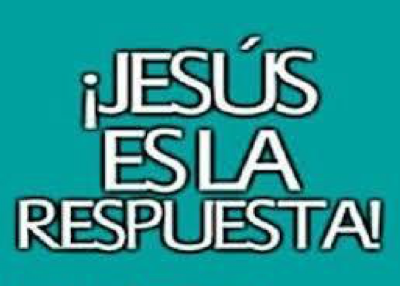 Cuaderno del profesor3º ESORELIGIÓN EVANGÉLICAProfesor: ___________________________IntroducciónCuando pensamos en religión, ¿qué puede venir a la mente? ¿reglas, regulaciones y obligaciones, o una relación íntima, profunda con Dios?Se nos podrían ocurrir muchas clases de relación y liturgias asociadas, pero no es tan así, en otro modo, cabe considerar la persona que tiene una relación personal con Dios a través de Jesucristo. La realidad es que Él murió para que nosotros podamos tener una relación viva e importante con Dios, no solo un montón de reglas y regulaciones que estamos obligados a seguir.Sí, hay ciertas pautas que Dios quiere que sigamos, pero Su propósito al darlas es protegemos de las consecuencias del pecado.Ser cristiano implica creer en una persona concreta, Jesucristo. Cuando tenemos una verdadera relación con Dios a través de Cristo, la vida se vuelve muy exitosa porque Él despierta una pasión dentro de nosotros para amar a las personas, y no tenemos que luchar para hacer las cosas que Él nos llama a hacer. Simplemente suceden de forma natural.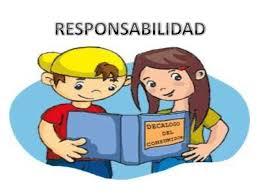 Todos nos hacemos preguntas de quien soy, de dónde vengo, a dónde voy, por qué existe el mal, que hay después de la vida. Tales cuestiones aparecen en todas las culturas, y tienen su origen en la necesidad de sentido, que desde siempre, ha estado en el corazón del hombre. El ser humano es consciente de su finitud y de la realidad de la muerte. Pero también descubre realidades impresionantes. Así como sobre el encuentra un cosmos que se rigen por las leyes del universo, también encontramos que en el interior de la persona existe una necesidad de ser y de comportarse de una determinada manera, que responde a otra ley más universal.Cabría preguntar ¿cuáles son las responsabilidades del creyente delante de Dios y delante de la sociedad en la que vivimos?En esta unidad, destacaremos 3 respuestas claves, responsabilidades que el cristiano debe desarrollar a lo largo de su vida.Responsabilidad de ser auténticosEn la vida de todo ser humano, el fin es el principio de la acción: la intensidad de la existencia dependerá de las metas que nos propongamos y de que estas sean posibles. No hay esperanza en lo imposible, que lleva a detener la acción. De otra forma, encontrar razones para enfrentarse a lo difícil. Es lo que ocurre con el entrenamiento de un deporte, todo lo hacemos por un fin y su búsqueda nos hace ser quienes somos. Auténticos, sin dejarnos llevar por las simples apariencias.¿Hay algo por lo que estarías dispuesto a luchar todo lo que hiciera falta? ¿alguna razón que convierta tu vida en una aventura? Estas preguntas dirigen al ideal que llena tu vida de auténtico sentido.Ejemplo de Ulises. Se niega a todo lo que estorba en su meta, y a toda costa quiere cumplirla. No tiene dudas, prefiere asumir el riesgo a renunciar a aquello que dota su vida de significado.Mateo 5:13-16, “Vosotros sois la sal de la tierra. Mas si la sal se desvirtúa, ¿con qué se la salará? Ya no sirve para nada más que para ser tirada afuera y pisoteada por los hombres. Vosotros sois la luz del mundo. No puede ocultarse una ciudad situada en la cima de un monte. Ni tampoco se enciende una lámpara y la ponen debajo del celemín, sino sobre el candelero, para que alumbre a todos los que están en la casa. Brille así vuestra luz delante de los hombres, para que vean vuestras buenas obras y glorifiquen a vuestro Padre que está en los cielos.”Responsabilidad de mantener una relación con el Dios personalDesde la cultura greco romana de la cual provenimos hay un pensamiento que dice que el azar gobierna el mundo y no importa que uno se empeñe en hacer el bien o no, pues su historia está escrita.Los griegos eran conscientes de la condición finita del ser humano. El hombre nace mortal y teme a la muerte, que llegará de modo inevitable tras largos años de sufrimientos. Y tras la muerte, solo quedará el interminable vagar por el Hades, el reino de los muertos, donde las almas se ven reducidas a sombras desgraciadas.Así pues, la paradoja de la existencia humana. Lo peor es que no hay razón que justifique ese sufrimiento. Visto así, el dios que nos creó no es bueno, más bien es cruel.Sin embargo, el cristiano, espera al Salvador, ve la obligación de ir por todo el mundo y proclamar el evangelio. Los creyentes son un pueblo que se encuentra a la espera de su redención. Su relación con Jehová hace que por medio de Jesús, haya una confianza como la de un hijo tiene con su padre.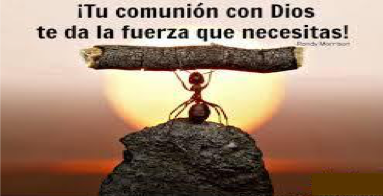 Cuando existe una relación de comunicación con el Dios personal que creó todas las cosas, nuestro destino es transformadoResponsabilidad de un compromiso de fe y amor en respuesta al amor ofrecido por DiosEl cristianismo es consciente de que en el corazón del hombre hay una inquietud que se debe al hecho de que hemos sido creados con un motivo todavía no cumplido, que es alcanzar la comunión con Dios. Por eso sabemos que somos incompletos y nos encontramos en el camino. La visión que propone del mundo es total y completa. Ej. Compararlo con los instrumentos de una orquesta que tocan una armonía perfecta.La fe en Dios no es invento de hombres, podemos conocer que Dios existe porque Dios se ha revelado. Él se da a conocer a los hombres y nos da la posibilidad de conocerle no por nuestras propias fuerzas porque no somos capaces. Lo que Dios revela de sí mismo a los hombres ayuda a no hacerse una imagen o suposición de quién es El. Dios, el Creador, de todo lo que existe, nos creó también a nosotros con un propósito, y viene de un origen común de amor. Esto genera confianza y esperanza en que Dios cumplirá todo lo que se ha propuesto.En consecuencia, implica una demanda de fe, y esto a su vez, implica una coherencia entre lo que se cree y lo que se vive. Así, la respuesta al amor ofrecido por Dios a la humanidad viene como un compromiso de fe y amor.Por tanto, se trata de una vida en Dios, de vivir en la gran aventura de bendición y de gracia, que requiere un compromiso fuerte. Desde esta perspectiva, la vida es un regalo de Dios, que ha decidido tener comunión con el hombre, proveyendo la gracia y el don para que se produzca esa unión. Jesucristo es la respuesta, mediante su entrega de amor, nos da aquello que no merecemos. El amor es el regalo esencial, y nos libra del mayor fracaso del hombre en el egoísmo o individualismo.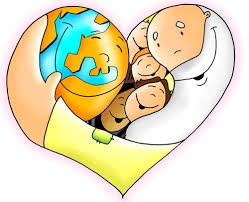 ConclusiónEl cristianismo tiene en la persona de Jesús su centro y su razón. Cuanto más se conoce del mundo y más se conoce a sí mismo, al hombre le resulta más urgente el interrogante sobre el sentido de las cosas y sobre su propia existencia. El cristianismo considera que la existencia humana consiste en búsqueda. La respuesta cristiana a esa búsqueda es completa.DIOS LLAMA A TODOS LOS SERES HUMANOS A SU ENCUENTRO. El gran remedio es unirse a Cristo e identificarse. Nos ayuda en nuestro esfuerzo de ser mejores, y de nuestra parte queda el responder a ese amor misericordioso de que nos ha amado primero. La conversión a Cristo, no suprime nuestra fragilidad, por eso, Jesús no cesa de llamarnos, así es como nos enseña la parábola de los invitados a la boda. Estar preparados para el banquete.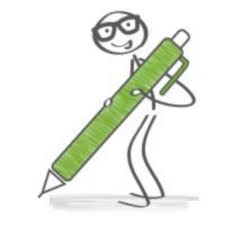 EjerciciosMenciona 3 responsabilidades que adquiere el cristiano delante de Dios y sociedad.________________, ________________, _________________.¿Conoces la historia de Ulises? Relata en qué forma Ulises fue auténtico. Podrías mencionar algún personaje bíblico y describir esta cualidad en él?____________________________________________________________________________________________________________________________________________________________________________________________________________________________________________¿Crees en el destino? ¿Como lo podrías encajonar con la idea del Dios personal?____________________________________________________________________________________________________________________________________________________________________________________________________________________________________________¿Cuál crees que puede ser una forma de comunicación con el Creador?_________________________________________________________________________________________________________________________________________________________________________________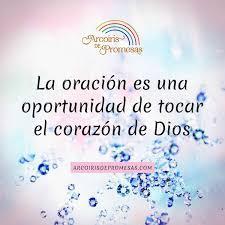 